“八双筷子一个家”项目进展报告负责人：            唐玉玲                                                                                      日期：      机构名称兰州安宁慧灵心智障碍人士服务中心所在城市兰州家庭名称爱德家家庭类型 □ 新家家庭     □ 持续运营家庭辅导员唐玉玲联系电话13679479746月   份2018年 8月本月支出金额进展情况八月，八双筷子一个家项目，改变了我们家庭的居住环境，和优越生活，第一是在八双筷子一个家项目的支持下，改善了家庭的亮化，家里明亮了，学员们晚上写字，画画都非常的开心。第二是一次性的交了这一年的物业费，水电费暖气费，这样就使家庭有了安稳的居住性，大大的提高了学员的生活质量，能够欢快舒畅地每天洗澡，看电视节目，在寒冷的冬天，有有温馨暖和的家，也减少了体弱多病学员的感冒，所以家长们也对我们的社区家庭服务态度得到了充分的认可。我们家庭去了大型餐庭外出就餐，还观赏了高档影员，享受了大型影院看电影的乐趣。再次感谢八双筷子一个家项目提高了我们家庭成员的社区生活品质，也让心智障碍人士更加的有信心坚定地融入社区居民生活，学员们也有了主动性，走出外面的世界。八月，八双筷子一个家项目，改变了我们家庭的居住环境，和优越生活，第一是在八双筷子一个家项目的支持下，改善了家庭的亮化，家里明亮了，学员们晚上写字，画画都非常的开心。第二是一次性的交了这一年的物业费，水电费暖气费，这样就使家庭有了安稳的居住性，大大的提高了学员的生活质量，能够欢快舒畅地每天洗澡，看电视节目，在寒冷的冬天，有有温馨暖和的家，也减少了体弱多病学员的感冒，所以家长们也对我们的社区家庭服务态度得到了充分的认可。我们家庭去了大型餐庭外出就餐，还观赏了高档影员，享受了大型影院看电影的乐趣。再次感谢八双筷子一个家项目提高了我们家庭成员的社区生活品质，也让心智障碍人士更加的有信心坚定地融入社区居民生活，学员们也有了主动性，走出外面的世界。八月，八双筷子一个家项目，改变了我们家庭的居住环境，和优越生活，第一是在八双筷子一个家项目的支持下，改善了家庭的亮化，家里明亮了，学员们晚上写字，画画都非常的开心。第二是一次性的交了这一年的物业费，水电费暖气费，这样就使家庭有了安稳的居住性，大大的提高了学员的生活质量，能够欢快舒畅地每天洗澡，看电视节目，在寒冷的冬天，有有温馨暖和的家，也减少了体弱多病学员的感冒，所以家长们也对我们的社区家庭服务态度得到了充分的认可。我们家庭去了大型餐庭外出就餐，还观赏了高档影员，享受了大型影院看电影的乐趣。再次感谢八双筷子一个家项目提高了我们家庭成员的社区生活品质，也让心智障碍人士更加的有信心坚定地融入社区居民生活，学员们也有了主动性，走出外面的世界。图片展示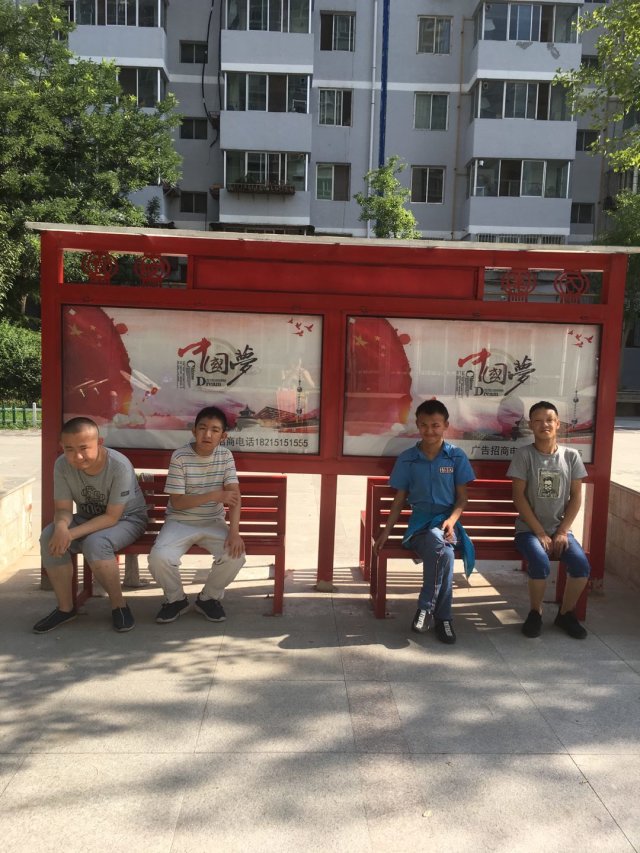 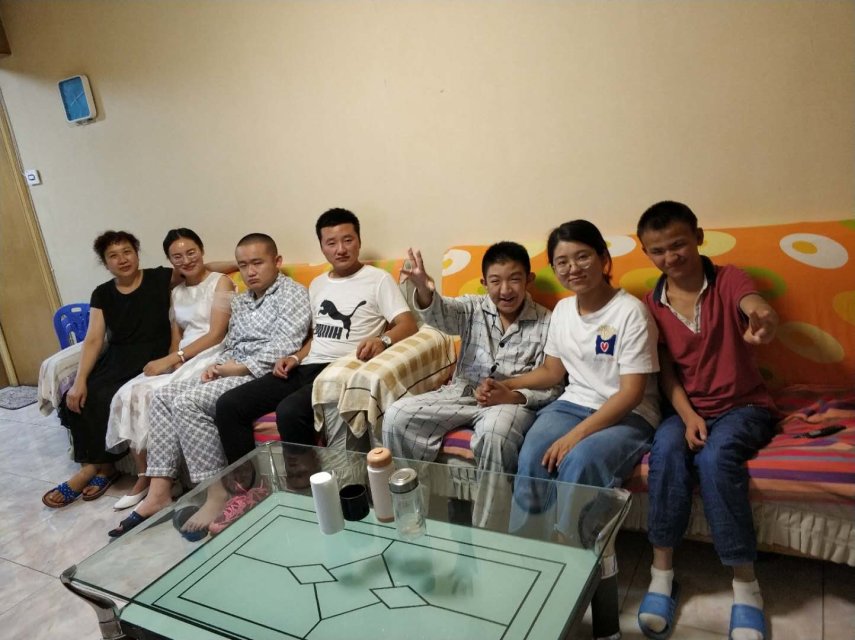 